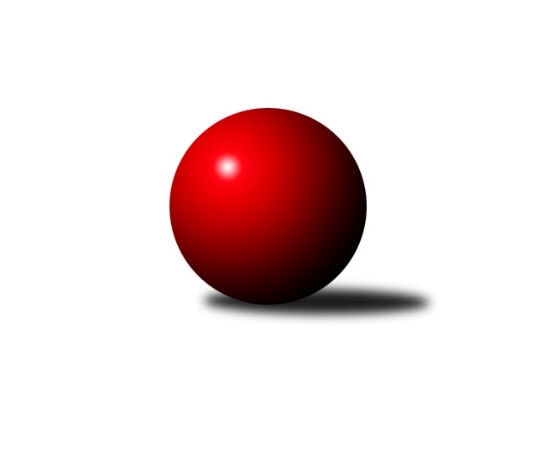 Č.9Ročník 2013/2014	20.5.2024 2. KLZ B 2013/2014Statistika 9. kolaTabulka družstev:		družstvo	záp	výh	rem	proh	skore	sety	průměr	body	plné	dorážka	chyby	1.	TJ Lokomotiva Česká Třebová	8	6	1	1	47.5 : 16.5 	(121.0 : 71.0)	3196	13	2163	1032	34	2.	KK Vyškov	8	6	1	1	42.0 : 22.0 	(112.0 : 80.0)	3180	13	2141	1039	37.9	3.	KK Mor.Slávia Brno	9	5	2	2	42.0 : 30.0 	(117.0 : 99.0)	3062	12	2109	953	37.7	4.	TJ Centropen Dačice	8	5	0	3	34.0 : 30.0 	(107.5 : 84.5)	3068	10	2090	978	41.3	5.	KK Slovan Rosice	9	4	2	3	37.0 : 35.0 	(103.5 : 112.5)	3096	10	2105	990	38.6	6.	HKK Olomouc ˝A˝	8	4	0	4	38.0 : 26.0 	(111.5 : 80.5)	3087	8	2107	980	44.8	7.	TJ Sokol Vracov	8	4	0	4	33.0 : 31.0 	(90.0 : 102.0)	3055	8	2115	940	45.1	8.	TJ Spartak Pelhřimov	8	3	1	4	29.0 : 35.0 	(93.5 : 98.5)	3036	7	2084	952	43.5	9.	TJ Sokol Luhačovice	8	2	0	6	21.5 : 42.5 	(84.5 : 107.5)	2990	4	2070	920	48	10.	KK PSJ Jihlava	8	1	1	6	17.0 : 47.0 	(65.5 : 126.5)	2986	3	2077	909	52.1	11.	KK Zábřeh ˝B˝	8	1	0	7	19.0 : 45.0 	(74.0 : 118.0)	3046	2	2120	926	49.9Tabulka doma:		družstvo	záp	výh	rem	proh	skore	sety	průměr	body	maximum	minimum	1.	TJ Lokomotiva Česká Třebová	4	4	0	0	29.5 : 2.5 	(69.0 : 27.0)	3316	8	3393	3266	2.	KK Mor.Slávia Brno	5	3	1	1	25.0 : 15.0 	(68.5 : 51.5)	3243	7	3296	3224	3.	TJ Centropen Dačice	4	3	0	1	19.0 : 13.0 	(57.0 : 39.0)	3033	6	3138	2940	4.	KK Slovan Rosice	4	3	0	1	19.0 : 13.0 	(51.0 : 45.0)	3167	6	3227	3137	5.	KK Vyškov	4	2	1	1	18.0 : 14.0 	(52.0 : 44.0)	3126	5	3226	3061	6.	TJ Spartak Pelhřimov	4	2	1	1	18.0 : 14.0 	(50.5 : 45.5)	3003	5	3075	2939	7.	TJ Sokol Vracov	4	2	0	2	16.0 : 16.0 	(47.0 : 49.0)	3043	4	3111	2973	8.	TJ Sokol Luhačovice	4	2	0	2	15.5 : 16.5 	(54.0 : 42.0)	3147	4	3229	3048	9.	HKK Olomouc ˝A˝	4	1	0	3	15.0 : 17.0 	(49.0 : 47.0)	3046	2	3259	2916	10.	KK Zábřeh ˝B˝	4	1	0	3	12.0 : 20.0 	(43.5 : 52.5)	2949	2	3020	2898	11.	KK PSJ Jihlava	4	0	1	3	8.0 : 24.0 	(33.0 : 63.0)	2987	1	3170	2748Tabulka venku:		družstvo	záp	výh	rem	proh	skore	sety	průměr	body	maximum	minimum	1.	KK Vyškov	4	4	0	0	24.0 : 8.0 	(60.0 : 36.0)	3194	8	3289	3052	2.	HKK Olomouc ˝A˝	4	3	0	1	23.0 : 9.0 	(62.5 : 33.5)	3097	6	3142	3051	3.	TJ Lokomotiva Česká Třebová	4	2	1	1	18.0 : 14.0 	(52.0 : 44.0)	3166	5	3259	3071	4.	KK Mor.Slávia Brno	4	2	1	1	17.0 : 15.0 	(48.5 : 47.5)	3017	5	3146	2882	5.	TJ Sokol Vracov	4	2	0	2	17.0 : 15.0 	(43.0 : 53.0)	3058	4	3192	2860	6.	TJ Centropen Dačice	4	2	0	2	15.0 : 17.0 	(50.5 : 45.5)	3077	4	3163	2993	7.	KK Slovan Rosice	5	1	2	2	18.0 : 22.0 	(52.5 : 67.5)	3081	4	3261	2933	8.	TJ Spartak Pelhřimov	4	1	0	3	11.0 : 21.0 	(43.0 : 53.0)	3044	2	3144	2941	9.	KK PSJ Jihlava	4	1	0	3	9.0 : 23.0 	(32.5 : 63.5)	2986	2	3110	2902	10.	KK Zábřeh ˝B˝	4	0	0	4	7.0 : 25.0 	(30.5 : 65.5)	3071	0	3092	3024	11.	TJ Sokol Luhačovice	4	0	0	4	6.0 : 26.0 	(30.5 : 65.5)	2950	0	3064	2812Tabulka podzimní části:		družstvo	záp	výh	rem	proh	skore	sety	průměr	body	doma	venku	1.	TJ Lokomotiva Česká Třebová	8	6	1	1	47.5 : 16.5 	(121.0 : 71.0)	3196	13 	4 	0 	0 	2 	1 	1	2.	KK Vyškov	8	6	1	1	42.0 : 22.0 	(112.0 : 80.0)	3180	13 	2 	1 	1 	4 	0 	0	3.	KK Mor.Slávia Brno	9	5	2	2	42.0 : 30.0 	(117.0 : 99.0)	3062	12 	3 	1 	1 	2 	1 	1	4.	TJ Centropen Dačice	8	5	0	3	34.0 : 30.0 	(107.5 : 84.5)	3068	10 	3 	0 	1 	2 	0 	2	5.	KK Slovan Rosice	9	4	2	3	37.0 : 35.0 	(103.5 : 112.5)	3096	10 	3 	0 	1 	1 	2 	2	6.	HKK Olomouc ˝A˝	8	4	0	4	38.0 : 26.0 	(111.5 : 80.5)	3087	8 	1 	0 	3 	3 	0 	1	7.	TJ Sokol Vracov	8	4	0	4	33.0 : 31.0 	(90.0 : 102.0)	3055	8 	2 	0 	2 	2 	0 	2	8.	TJ Spartak Pelhřimov	8	3	1	4	29.0 : 35.0 	(93.5 : 98.5)	3036	7 	2 	1 	1 	1 	0 	3	9.	TJ Sokol Luhačovice	8	2	0	6	21.5 : 42.5 	(84.5 : 107.5)	2990	4 	2 	0 	2 	0 	0 	4	10.	KK PSJ Jihlava	8	1	1	6	17.0 : 47.0 	(65.5 : 126.5)	2986	3 	0 	1 	3 	1 	0 	3	11.	KK Zábřeh ˝B˝	8	1	0	7	19.0 : 45.0 	(74.0 : 118.0)	3046	2 	1 	0 	3 	0 	0 	4Tabulka jarní části:		družstvo	záp	výh	rem	proh	skore	sety	průměr	body	doma	venku	1.	KK Slovan Rosice	0	0	0	0	0.0 : 0.0 	(0.0 : 0.0)	0	0 	0 	0 	0 	0 	0 	0 	2.	KK Vyškov	0	0	0	0	0.0 : 0.0 	(0.0 : 0.0)	0	0 	0 	0 	0 	0 	0 	0 	3.	TJ Sokol Vracov	0	0	0	0	0.0 : 0.0 	(0.0 : 0.0)	0	0 	0 	0 	0 	0 	0 	0 	4.	TJ Spartak Pelhřimov	0	0	0	0	0.0 : 0.0 	(0.0 : 0.0)	0	0 	0 	0 	0 	0 	0 	0 	5.	TJ Sokol Luhačovice	0	0	0	0	0.0 : 0.0 	(0.0 : 0.0)	0	0 	0 	0 	0 	0 	0 	0 	6.	KK Mor.Slávia Brno	0	0	0	0	0.0 : 0.0 	(0.0 : 0.0)	0	0 	0 	0 	0 	0 	0 	0 	7.	HKK Olomouc ˝A˝	0	0	0	0	0.0 : 0.0 	(0.0 : 0.0)	0	0 	0 	0 	0 	0 	0 	0 	8.	KK PSJ Jihlava	0	0	0	0	0.0 : 0.0 	(0.0 : 0.0)	0	0 	0 	0 	0 	0 	0 	0 	9.	TJ Centropen Dačice	0	0	0	0	0.0 : 0.0 	(0.0 : 0.0)	0	0 	0 	0 	0 	0 	0 	0 	10.	TJ Lokomotiva Česká Třebová	0	0	0	0	0.0 : 0.0 	(0.0 : 0.0)	0	0 	0 	0 	0 	0 	0 	0 	11.	KK Zábřeh ˝B˝	0	0	0	0	0.0 : 0.0 	(0.0 : 0.0)	0	0 	0 	0 	0 	0 	0 	0 Zisk bodů pro družstvo:		jméno hráče	družstvo	body	zápasy	v %	dílčí body	sety	v %	1.	Jana Vejmolová 	KK Vyškov 	8	/	8	(100%)	24.5	/	32	(77%)	2.	Ludmila Johnová 	TJ Lokomotiva Česká Třebová 	8	/	8	(100%)	23	/	32	(72%)	3.	Andrea Tatoušková 	HKK Olomouc ˝A˝ 	7	/	8	(88%)	23	/	32	(72%)	4.	Michaela Zajacová 	TJ Sokol Vracov 	7	/	8	(88%)	22	/	32	(69%)	5.	Monika Rusňáková 	KK Mor.Slávia Brno 	7	/	9	(78%)	26	/	36	(72%)	6.	Romana Sedlářová 	KK Mor.Slávia Brno 	7	/	9	(78%)	23.5	/	36	(65%)	7.	Monika Anderová 	KK Vyškov 	6	/	7	(86%)	19.5	/	28	(70%)	8.	Jana Malaníková 	TJ Sokol Luhačovice 	6	/	7	(86%)	18	/	28	(64%)	9.	Pavlína Marková 	TJ Centropen Dačice 	6	/	8	(75%)	22.5	/	32	(70%)	10.	Kristýna Dušková 	TJ Centropen Dačice 	6	/	8	(75%)	21	/	32	(66%)	11.	Lenka Habrová 	KK PSJ Jihlava 	6	/	8	(75%)	20	/	32	(63%)	12.	Hana Malíšková 	HKK Olomouc ˝A˝ 	6	/	8	(75%)	20	/	32	(63%)	13.	Iva Rosendorfová 	KK Slovan Rosice 	6	/	8	(75%)	17.5	/	32	(55%)	14.	Šárka Palková 	KK Slovan Rosice 	6	/	8	(75%)	17.5	/	32	(55%)	15.	Klára Pekařová 	TJ Lokomotiva Česká Třebová 	5.5	/	7	(79%)	20	/	28	(71%)	16.	Alena Holcová 	TJ Lokomotiva Česká Třebová 	5	/	6	(83%)	14	/	24	(58%)	17.	Silvie Vaňková 	HKK Olomouc ˝A˝ 	5	/	7	(71%)	18	/	28	(64%)	18.	Zdena Vytisková 	TJ Spartak Pelhřimov 	5	/	8	(63%)	19.5	/	32	(61%)	19.	Markéta Ptáčková 	TJ Sokol Vracov 	5	/	8	(63%)	19	/	32	(59%)	20.	Ludmila Landkamerová 	TJ Spartak Pelhřimov 	5	/	8	(63%)	19	/	32	(59%)	21.	Aneta Kusiová 	TJ Spartak Pelhřimov 	5	/	8	(63%)	19	/	32	(59%)	22.	Jaroslava Havranová 	HKK Olomouc ˝A˝ 	5	/	8	(63%)	18.5	/	32	(58%)	23.	Magda Winterová 	KK Slovan Rosice 	5	/	9	(56%)	19	/	36	(53%)	24.	Lenka Kričinská 	KK Mor.Slávia Brno 	5	/	9	(56%)	17	/	36	(47%)	25.	Nikola Kunertová 	KK Zábřeh ˝B˝ 	4.5	/	6	(75%)	12.5	/	24	(52%)	26.	Zuzana Štěrbová 	KK Vyškov 	4	/	6	(67%)	17	/	24	(71%)	27.	Andrea Axmanová 	KK Slovan Rosice 	4	/	6	(67%)	15.5	/	24	(65%)	28.	Kamila Šmerdová 	TJ Lokomotiva Česká Třebová 	4	/	6	(67%)	15	/	24	(63%)	29.	Lucie Kaucká 	TJ Lokomotiva Česká Třebová 	4	/	7	(57%)	17	/	28	(61%)	30.	Mariana Kreuzingerová 	TJ Sokol Vracov 	4	/	7	(57%)	13	/	28	(46%)	31.	Simona Matulová 	TJ Centropen Dačice 	4	/	8	(50%)	19	/	32	(59%)	32.	Zdenka Svobodová 	TJ Sokol Luhačovice 	4	/	8	(50%)	17.5	/	32	(55%)	33.	Michaela Slavětínská 	KK Mor.Slávia Brno 	4	/	8	(50%)	16.5	/	32	(52%)	34.	Hana Beranová 	TJ Sokol Vracov 	4	/	8	(50%)	14	/	32	(44%)	35.	Lenka Gordíková 	KK Vyškov 	4	/	8	(50%)	14	/	32	(44%)	36.	Jitka Žáčková 	KK Mor.Slávia Brno 	4	/	9	(44%)	18	/	36	(50%)	37.	Hana Rubišarová 	TJ Lokomotiva Česká Třebová 	3	/	4	(75%)	11	/	16	(69%)	38.	Andrea Jánová 	TJ Lokomotiva Česká Třebová 	3	/	5	(60%)	13	/	20	(65%)	39.	Pavla Fialová 	KK Vyškov 	3	/	5	(60%)	11.5	/	20	(58%)	40.	Marie Chmelíková 	HKK Olomouc ˝A˝ 	3	/	7	(43%)	14.5	/	28	(52%)	41.	Veronika Zábranská 	TJ Centropen Dačice 	3	/	7	(43%)	14	/	28	(50%)	42.	Hana Konečná 	TJ Sokol Luhačovice 	3	/	7	(43%)	13	/	28	(46%)	43.	Renata Svobodová 	KK Slovan Rosice 	3	/	7	(43%)	11.5	/	28	(41%)	44.	Hana Jáňová 	KK Zábřeh ˝B˝ 	3	/	8	(38%)	12	/	32	(38%)	45.	Hana Ollingerová 	KK Zábřeh ˝B˝ 	3	/	8	(38%)	10.5	/	32	(33%)	46.	Dana Fišerová 	KK PSJ Jihlava 	3	/	8	(38%)	9	/	32	(28%)	47.	Hana Veselá 	KK Slovan Rosice 	3	/	9	(33%)	15.5	/	36	(43%)	48.	Kamila Chládková 	KK Zábřeh ˝B˝ 	2.5	/	8	(31%)	15	/	32	(47%)	49.	Veronika Presová 	TJ Sokol Vracov 	2	/	2	(100%)	4	/	8	(50%)	50.	Aneta Kameníková 	TJ Centropen Dačice 	2	/	3	(67%)	6	/	12	(50%)	51.	Monika Tilšerová 	KK Vyškov 	2	/	4	(50%)	9.5	/	16	(59%)	52.	Denisa Hamplová 	HKK Olomouc ˝A˝ 	2	/	4	(50%)	7.5	/	16	(47%)	53.	Kateřina Bajerová 	HKK Olomouc ˝A˝ 	2	/	4	(50%)	7	/	16	(44%)	54.	Eva Kadrnožková 	TJ Centropen Dačice 	2	/	6	(33%)	12.5	/	24	(52%)	55.	Marta Flídrová 	KK Zábřeh ˝B˝ 	2	/	6	(33%)	10.5	/	24	(44%)	56.	Lucie Trávníčková 	KK Vyškov 	2	/	7	(29%)	12	/	28	(43%)	57.	Kristýna Kuchynková 	TJ Sokol Vracov 	2	/	7	(29%)	8	/	28	(29%)	58.	Petra Skotáková 	TJ Spartak Pelhřimov 	2	/	8	(25%)	15	/	32	(47%)	59.	Ludmila Pančochová 	TJ Sokol Luhačovice 	2	/	8	(25%)	12	/	32	(38%)	60.	Jozefina Vytisková 	TJ Spartak Pelhřimov 	2	/	8	(25%)	12	/	32	(38%)	61.	Pavlína Březinová 	KK Mor.Slávia Brno 	2	/	9	(22%)	13	/	36	(36%)	62.	Andrea Černochová 	TJ Sokol Luhačovice 	1.5	/	4	(38%)	8	/	16	(50%)	63.	Jana Mikulcová 	TJ Sokol Luhačovice 	1	/	1	(100%)	4	/	4	(100%)	64.	Anna Kalasová 	KK Mor.Slávia Brno 	1	/	1	(100%)	3	/	4	(75%)	65.	Miroslava Matějková 	TJ Spartak Pelhřimov 	1	/	1	(100%)	2	/	4	(50%)	66.	Andrea Jánová 	TJ Lokomotiva Česká Třebová 	1	/	1	(100%)	2	/	4	(50%)	67.	Eva Sedláková 	TJ Lokomotiva Česká Třebová 	1	/	2	(50%)	4	/	8	(50%)	68.	Eva Rosendorfská 	KK PSJ Jihlava 	1	/	4	(25%)	6	/	16	(38%)	69.	Veronika Brychtová 	KK PSJ Jihlava 	1	/	4	(25%)	5	/	16	(31%)	70.	Marcela Balvínová 	KK Zábřeh ˝B˝ 	1	/	4	(25%)	3.5	/	16	(22%)	71.	Romana Šárová 	KK PSJ Jihlava 	1	/	5	(20%)	7.5	/	20	(38%)	72.	Zdenka Pohanková 	TJ Spartak Pelhřimov 	1	/	6	(17%)	7	/	24	(29%)	73.	Šárka Vacková 	KK PSJ Jihlava 	1	/	7	(14%)	8.5	/	28	(30%)	74.	Monika Niklová 	TJ Sokol Vracov 	1	/	8	(13%)	10	/	32	(31%)	75.	Martina Klaudová 	KK Slovan Rosice 	0	/	1	(0%)	1	/	4	(25%)	76.	Silvie Horňáková 	KK Zábřeh ˝B˝ 	0	/	1	(0%)	1	/	4	(25%)	77.	Valerie Procházková 	TJ Centropen Dačice 	0	/	1	(0%)	1	/	4	(25%)	78.	Alena Bružová 	KK Slovan Rosice 	0	/	1	(0%)	1	/	4	(25%)	79.	Helena Konečná 	TJ Sokol Luhačovice 	0	/	1	(0%)	0	/	4	(0%)	80.	Irena Partlová 	KK PSJ Jihlava 	0	/	2	(0%)	1	/	8	(13%)	81.	Žaneta Pávková 	KK Slovan Rosice 	0	/	2	(0%)	1	/	8	(13%)	82.	Eva Dušek 	KK PSJ Jihlava 	0	/	2	(0%)	0	/	8	(0%)	83.	Hana Krajíčková 	TJ Sokol Luhačovice 	0	/	4	(0%)	3	/	16	(19%)	84.	Michaela Kopečná 	TJ Centropen Dačice 	0	/	5	(0%)	7.5	/	20	(38%)	85.	Věra Urbášková 	KK Zábřeh ˝B˝ 	0	/	5	(0%)	5	/	20	(25%)	86.	Monika Hubíková 	TJ Sokol Luhačovice 	0	/	7	(0%)	9	/	28	(32%)	87.	Eva Doubková 	KK PSJ Jihlava 	0	/	8	(0%)	8.5	/	32	(27%)Průměry na kuželnách:		kuželna	průměr	plné	dorážka	chyby	výkon na hráče	1.	TJ Lokomotiva Česká Třebová, 1-4	3217	2177	1039	38.0	(536.3)	2.	KK MS Brno, 1-4	3201	2172	1029	35.5	(533.6)	3.	KK Slovan Rosice, 1-4	3152	2170	981	45.1	(525.4)	4.	TJ Sokol Luhačovice, 1-4	3125	2136	989	38.4	(520.9)	5.	KK Vyškov, 1-4	3111	2117	993	38.6	(518.5)	6.	KK PSJ Jihlava, 1-4	3069	2119	950	51.5	(511.6)	7.	HKK Olomouc, 1-8	3039	2078	961	46.0	(506.6)	8.	TJ Sokol Vracov, 1-6	3034	2075	958	38.9	(505.8)	9.	TJ Centropen Dačice, 1-4	2988	2057	931	49.1	(498.1)	10.	Pelhřimov, 1-4	2977	2047	929	43.8	(496.2)	11.	KK Zábřeh, 1-4	2972	2063	908	48.5	(495.3)Nejlepší výkony na kuželnách:TJ Lokomotiva Česká Třebová, 1-4TJ Lokomotiva Česká Třebová	3393	3. kolo	Lucie Kaucká 	TJ Lokomotiva Česká Třebová	598	5. koloTJ Lokomotiva Česká Třebová	3309	5. kolo	Markéta Ptáčková 	TJ Sokol Vracov	591	3. koloTJ Lokomotiva Česká Třebová	3296	9. kolo	Michaela Zajacová 	TJ Sokol Vracov	585	3. koloTJ Lokomotiva Česká Třebová	3266	7. kolo	Lucie Kaucká 	TJ Lokomotiva Česká Třebová	584	3. koloTJ Sokol Vracov	3192	3. kolo	Kamila Šmerdová 	TJ Lokomotiva Česká Třebová	583	5. koloTJ Centropen Dačice	3163	5. kolo	Andrea Jánová 	TJ Lokomotiva Česká Třebová	578	3. koloKK Zábřeh ˝B˝	3092	9. kolo	Kamila Šmerdová 	TJ Lokomotiva Česká Třebová	576	3. koloKK PSJ Jihlava	3029	7. kolo	Lucie Kaucká 	TJ Lokomotiva Česká Třebová	570	9. kolo		. kolo	Ludmila Johnová 	TJ Lokomotiva Česká Třebová	569	5. kolo		. kolo	Lucie Kaucká 	TJ Lokomotiva Česká Třebová	568	7. koloKK MS Brno, 1-4KK Mor.Slávia Brno	3296	5. kolo	Monika Rusňáková 	KK Mor.Slávia Brno	604	9. koloKK Slovan Rosice	3261	5. kolo	Monika Rusňáková 	KK Mor.Slávia Brno	589	5. koloKK Mor.Slávia Brno	3240	3. kolo	Romana Sedlářová 	KK Mor.Slávia Brno	588	1. koloKK Vyškov	3233	7. kolo	Lenka Kričinská 	KK Mor.Slávia Brno	586	3. koloKK Mor.Slávia Brno	3230	1. kolo	Romana Sedlářová 	KK Mor.Slávia Brno	573	3. koloKK Mor.Slávia Brno	3224	9. kolo	Magda Winterová 	KK Slovan Rosice	572	5. koloKK Mor.Slávia Brno	3224	7. kolo	Monika Tilšerová 	KK Vyškov	572	7. koloTJ Lokomotiva Česká Třebová	3128	1. kolo	Ludmila Johnová 	TJ Lokomotiva Česká Třebová	567	1. koloHKK Olomouc ˝A˝	3093	9. kolo	Monika Anderová 	KK Vyškov	566	7. koloTJ Spartak Pelhřimov	3088	3. kolo	Romana Sedlářová 	KK Mor.Slávia Brno	565	7. koloKK Slovan Rosice, 1-4TJ Lokomotiva Česká Třebová	3259	6. kolo	Magda Winterová 	KK Slovan Rosice	571	8. koloKK Slovan Rosice	3227	8. kolo	Klára Pekařová 	TJ Lokomotiva Česká Třebová	564	6. koloKK Slovan Rosice	3154	2. kolo	Kamila Šmerdová 	TJ Lokomotiva Česká Třebová	563	6. koloKK Slovan Rosice	3148	4. kolo	Hana Veselá 	KK Slovan Rosice	560	2. koloTJ Spartak Pelhřimov	3144	8. kolo	Ludmila Johnová 	TJ Lokomotiva Česká Třebová	560	6. koloKK Slovan Rosice	3137	6. kolo	Hana Jáňová 	KK Zábřeh ˝B˝	558	2. koloKK Zábřeh ˝B˝	3086	2. kolo	Renata Svobodová 	KK Slovan Rosice	556	4. koloTJ Sokol Luhačovice	3064	4. kolo	Renata Svobodová 	KK Slovan Rosice	553	8. kolo		. kolo	Lucie Kaucká 	TJ Lokomotiva Česká Třebová	550	6. kolo		. kolo	Ludmila Pančochová 	TJ Sokol Luhačovice	548	4. koloTJ Sokol Luhačovice, 1-4TJ Sokol Luhačovice	3229	7. kolo	Jana Malaníková 	TJ Sokol Luhačovice	591	1. koloTJ Sokol Luhačovice	3177	3. kolo	Jana Malaníková 	TJ Sokol Luhačovice	563	7. koloTJ Sokol Vracov	3148	1. kolo	Hana Beranová 	TJ Sokol Vracov	549	1. koloTJ Sokol Luhačovice	3135	1. kolo	Jana Mikulcová 	TJ Sokol Luhačovice	548	7. koloTJ Centropen Dačice	3133	3. kolo	Aneta Kameníková 	TJ Centropen Dačice	547	3. koloKK PSJ Jihlava	3110	5. kolo	Michaela Zajacová 	TJ Sokol Vracov	542	1. koloTJ Sokol Luhačovice	3048	5. kolo	Zdenka Svobodová 	TJ Sokol Luhačovice	542	7. koloKK Zábřeh ˝B˝	3024	7. kolo	Andrea Černochová 	TJ Sokol Luhačovice	541	3. kolo		. kolo	Jana Malaníková 	TJ Sokol Luhačovice	541	3. kolo		. kolo	Kristýna Dušková 	TJ Centropen Dačice	541	3. koloKK Vyškov, 1-4KK Vyškov	3226	4. kolo	Jana Vejmolová 	KK Vyškov	583	4. koloTJ Lokomotiva Česká Třebová	3204	8. kolo	Ludmila Johnová 	TJ Lokomotiva Česká Třebová	572	8. koloKK Slovan Rosice	3149	1. kolo	Iva Rosendorfová 	KK Slovan Rosice	561	1. koloKK Vyškov	3144	6. kolo	Kamila Šmerdová 	TJ Lokomotiva Česká Třebová	557	8. koloKK Zábřeh ˝B˝	3080	4. kolo	Zuzana Štěrbová 	KK Vyškov	553	1. koloKK Vyškov	3071	1. kolo	Lenka Gordíková 	KK Vyškov	549	4. koloKK Vyškov	3061	8. kolo	Lenka Gordíková 	KK Vyškov	549	6. koloTJ Sokol Luhačovice	2954	6. kolo	Jana Malaníková 	TJ Sokol Luhačovice	545	6. kolo		. kolo	Šárka Palková 	KK Slovan Rosice	544	1. kolo		. kolo	Monika Anderová 	KK Vyškov	541	8. koloKK PSJ Jihlava, 1-4KK Vyškov	3289	2. kolo	Jana Vejmolová 	KK Vyškov	570	2. koloKK PSJ Jihlava	3170	6. kolo	Lenka Habrová 	KK PSJ Jihlava	569	6. koloKK Mor.Slávia Brno	3146	6. kolo	Lenka Habrová 	KK PSJ Jihlava	567	4. koloHKK Olomouc ˝A˝	3142	4. kolo	Silvie Vaňková 	HKK Olomouc ˝A˝	559	4. koloKK PSJ Jihlava	3068	2. kolo	Pavla Fialová 	KK Vyškov	554	2. koloTJ Sokol Vracov	3033	8. kolo	Lenka Habrová 	KK PSJ Jihlava	554	2. koloKK PSJ Jihlava	2960	8. kolo	Lenka Kričinská 	KK Mor.Slávia Brno	551	6. koloKK PSJ Jihlava	2748	4. kolo	Andrea Tatoušková 	HKK Olomouc ˝A˝	549	4. kolo		. kolo	Monika Anderová 	KK Vyškov	548	2. kolo		. kolo	Lenka Gordíková 	KK Vyškov	546	2. koloHKK Olomouc, 1-8HKK Olomouc ˝A˝	3259	8. kolo	Silvie Vaňková 	HKK Olomouc ˝A˝	588	8. koloKK Vyškov	3202	5. kolo	Jaroslava Havranová 	HKK Olomouc ˝A˝	563	8. koloHKK Olomouc ˝A˝	3040	5. kolo	Marie Chmelíková 	HKK Olomouc ˝A˝	558	8. koloKK Slovan Rosice	3019	3. kolo	Ludmila Pančochová 	TJ Sokol Luhačovice	551	8. koloTJ Sokol Luhačovice	2971	8. kolo	Pavla Fialová 	KK Vyškov	551	5. koloHKK Olomouc ˝A˝	2968	3. kolo	Jana Vejmolová 	KK Vyškov	542	5. koloTJ Spartak Pelhřimov	2941	1. kolo	Silvie Vaňková 	HKK Olomouc ˝A˝	537	1. koloHKK Olomouc ˝A˝	2916	1. kolo	Monika Tilšerová 	KK Vyškov	537	5. kolo		. kolo	Hana Malíšková 	HKK Olomouc ˝A˝	534	8. kolo		. kolo	Silvie Vaňková 	HKK Olomouc ˝A˝	534	5. koloTJ Sokol Vracov, 1-6TJ Sokol Vracov	3111	7. kolo	Markéta Ptáčková 	TJ Sokol Vracov	578	5. koloTJ Sokol Vracov	3107	5. kolo	Lenka Gordíková 	KK Vyškov	578	9. koloKK Vyškov	3052	9. kolo	Hana Beranová 	TJ Sokol Vracov	539	7. koloKK Slovan Rosice	3045	7. kolo	Michaela Zajacová 	TJ Sokol Vracov	538	7. koloKK Mor.Slávia Brno	3005	2. kolo	Mariana Kreuzingerová 	TJ Sokol Vracov	538	7. koloTJ Spartak Pelhřimov	3004	5. kolo	Veronika Presová 	TJ Sokol Vracov	532	5. koloTJ Sokol Vracov	2980	9. kolo	Mariana Kreuzingerová 	TJ Sokol Vracov	530	2. koloTJ Sokol Vracov	2973	2. kolo	Magda Winterová 	KK Slovan Rosice	530	7. kolo		. kolo	Michaela Zajacová 	TJ Sokol Vracov	525	5. kolo		. kolo	Michaela Zajacová 	TJ Sokol Vracov	523	2. koloTJ Centropen Dačice, 1-4TJ Centropen Dačice	3138	9. kolo	Silvie Vaňková 	HKK Olomouc ˝A˝	549	2. koloHKK Olomouc ˝A˝	3103	2. kolo	Pavlína Marková 	TJ Centropen Dačice	548	9. koloTJ Centropen Dačice	3050	4. kolo	Veronika Zábranská 	TJ Centropen Dačice	535	9. koloTJ Centropen Dačice	3003	6. kolo	Kristýna Dušková 	TJ Centropen Dačice	534	9. koloTJ Centropen Dačice	2940	2. kolo	Jaroslava Havranová 	HKK Olomouc ˝A˝	532	2. koloKK Slovan Rosice	2933	9. kolo	Simona Matulová 	TJ Centropen Dačice	530	6. koloKK Mor.Slávia Brno	2882	4. kolo	Andrea Tatoušková 	HKK Olomouc ˝A˝	525	2. koloTJ Sokol Vracov	2860	6. kolo	Pavlína Marková 	TJ Centropen Dačice	524	2. kolo		. kolo	Pavlína Marková 	TJ Centropen Dačice	523	4. kolo		. kolo	Eva Kadrnožková 	TJ Centropen Dačice	521	9. koloPelhřimov, 1-4TJ Spartak Pelhřimov	3075	4. kolo	Ludmila Johnová 	TJ Lokomotiva Česká Třebová	540	4. koloTJ Lokomotiva Česká Třebová	3071	4. kolo	Kristýna Dušková 	TJ Centropen Dačice	536	7. koloTJ Centropen Dačice	3019	7. kolo	Zdena Vytisková 	TJ Spartak Pelhřimov	534	2. koloTJ Spartak Pelhřimov	3005	9. kolo	Andrea Jánová 	TJ Lokomotiva Česká Třebová	534	4. koloTJ Spartak Pelhřimov	2993	2. kolo	Ludmila Landkamerová 	TJ Spartak Pelhřimov	532	4. koloTJ Spartak Pelhřimov	2939	7. kolo	Hana Rubišarová 	TJ Lokomotiva Česká Třebová	528	4. koloKK PSJ Jihlava	2903	9. kolo	Simona Matulová 	TJ Centropen Dačice	528	7. koloTJ Sokol Luhačovice	2812	2. kolo	Aneta Kusiová 	TJ Spartak Pelhřimov	524	9. kolo		. kolo	Lucie Kaucká 	TJ Lokomotiva Česká Třebová	523	4. kolo		. kolo	Lenka Habrová 	KK PSJ Jihlava	522	9. koloKK Zábřeh, 1-4HKK Olomouc ˝A˝	3051	6. kolo	Marta Flídrová 	KK Zábřeh ˝B˝	562	3. koloKK Mor.Slávia Brno	3033	8. kolo	Lenka Kričinská 	KK Mor.Slávia Brno	537	8. koloKK Zábřeh ˝B˝	3020	3. kolo	Andrea Tatoušková 	HKK Olomouc ˝A˝	531	6. koloTJ Centropen Dačice	2993	1. kolo	Pavlína Marková 	TJ Centropen Dačice	528	1. koloKK Zábřeh ˝B˝	2978	8. kolo	Jaroslava Havranová 	HKK Olomouc ˝A˝	525	6. koloKK PSJ Jihlava	2902	3. kolo	Romana Sedlářová 	KK Mor.Slávia Brno	523	8. koloKK Zábřeh ˝B˝	2901	6. kolo	Silvie Vaňková 	HKK Olomouc ˝A˝	523	6. koloKK Zábřeh ˝B˝	2898	1. kolo	Simona Matulová 	TJ Centropen Dačice	521	1. kolo		. kolo	Kamila Chládková 	KK Zábřeh ˝B˝	519	1. kolo		. kolo	Kamila Chládková 	KK Zábřeh ˝B˝	519	8. koloČetnost výsledků:	8.0 : 0.0	3x	7.5 : 0.5	2x	7.0 : 1.0	3x	6.0 : 2.0	9x	5.0 : 3.0	6x	4.0 : 4.0	4x	3.0 : 5.0	4x	2.0 : 6.0	9x	1.0 : 7.0	5x